 1.  Check service information and determine the specified procedures, tools, and torque 	     specification needed to service CV joints.		Specified procedure: ________________________________________________			___________________________________________________________		Tools/equipment: ___________________________________________________			___________________________________________________________		Torque specification: ________________________________________________ 2.  Following the specified procedure, remove the drive axle shaft assembly.		Instructor’s check ____________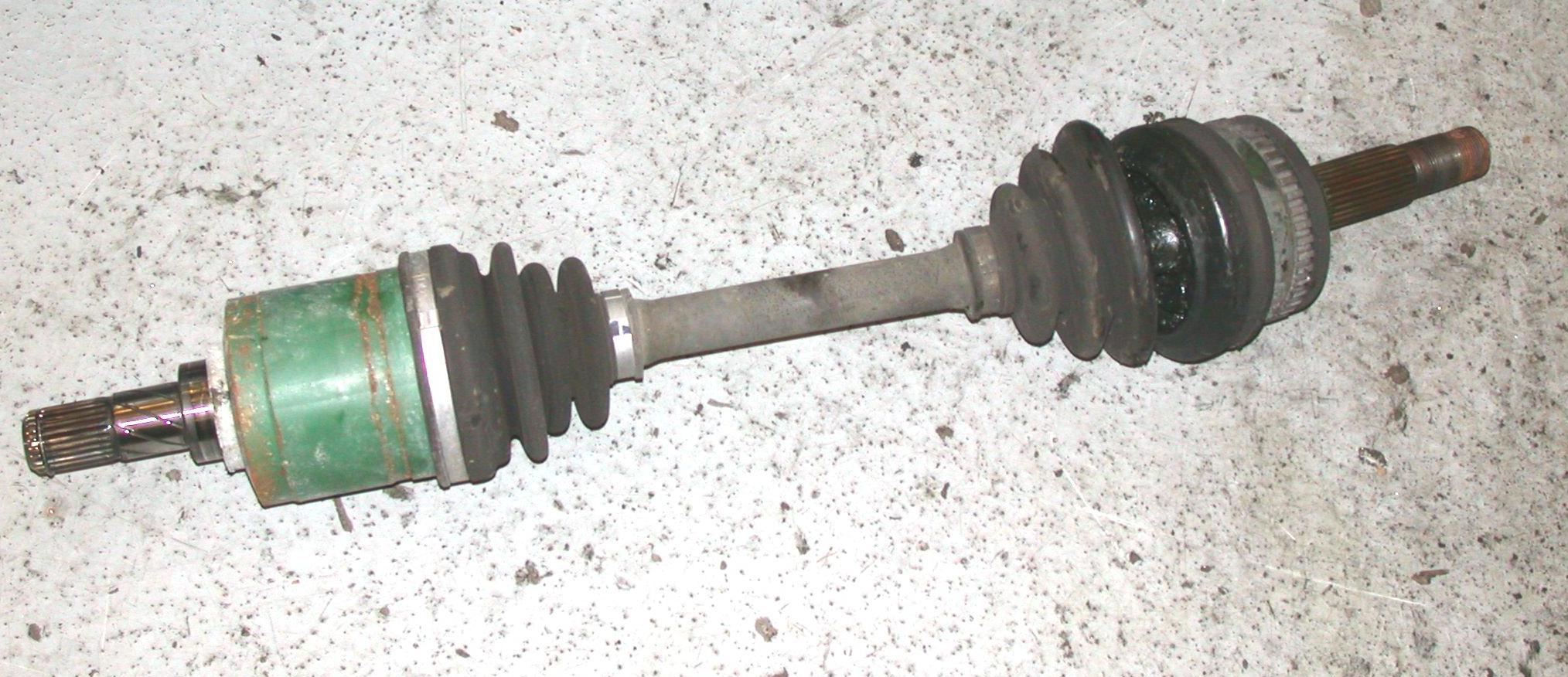  3.  Following the specified installation procedure, check all that were replaced.		 Drive axle shaft assembly	 CV joint and boot		 CV joint boot only		 Other (specify) ___________________ 4.  Reinstall the drive axle shaft assembly.		Instructor’s OK ______________